2 day Outdoor/Forest School First Aid (OFA/FS)Certificate/Qualification: ITC Level 3 Award in Outdoor First Aid (RQF)At The Heys Primary School, Ashton-under-LyneWednesday 29th and Thursday 30th January 2020 9.00 a.m. – 6.00 p.m.Course cost £125Please return this form to Carol Harwood, School Business Manager who will request payment: charwood @heys.tameside.sch.ukPlease note: Payment will be required to secure your course place and is non-refundable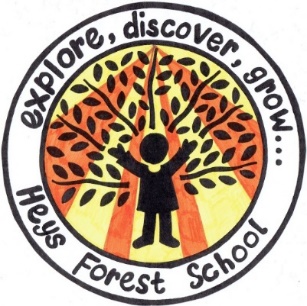 Course participant detailsCourse participant detailsNameEmail and phone contactFinance officer name, email and phone contact 